Coordenar as atividades no Estado associadas à Rede SICONV, no âmbito da Adm. Pública Estadual, Municipal e OSC, relativas à capacitação de usuários do sistema SICONV, indicadores de melhoria da gestão e fortalecimento da comunicação e transparência das informações relativas às transferências voluntárias da União. Secretaria de Estado da Fazenda – SEFAZÓrgãos da Administração Pública EstadualMunicípios do Estado do ESOrganizações da Sociedade CivilLei Complementar nº 101/2000.Lei Complementar nº 225, de 08/01/2002.Decreto nº 3440-R, de 21/11/2013. Decreto nº 3542-R, de 18/03/2014.Acordo de Cooperação Técnica nº 16/2017ACT - Acordo de Cooperação Técnica assinado pelo Estado do Espírito Santo, com o Min. do Planejamento, aderindo à Rede SICONV.OSC - Organização da Sociedade Civil.SICONV - Sistema de Gestão de Convênios e Contratos de Repasse.Rede SICONV - parceria entre diversos atores que atuam no ciclo da transferência voluntária da União.SUAPI - Subgerência de Análise Econômico – Fiscal de Projetos de Investimento Público.GEPOF - Gerência de Política Fiscal e da Dívida Pública do Estado.Fluxos de Procedimentos.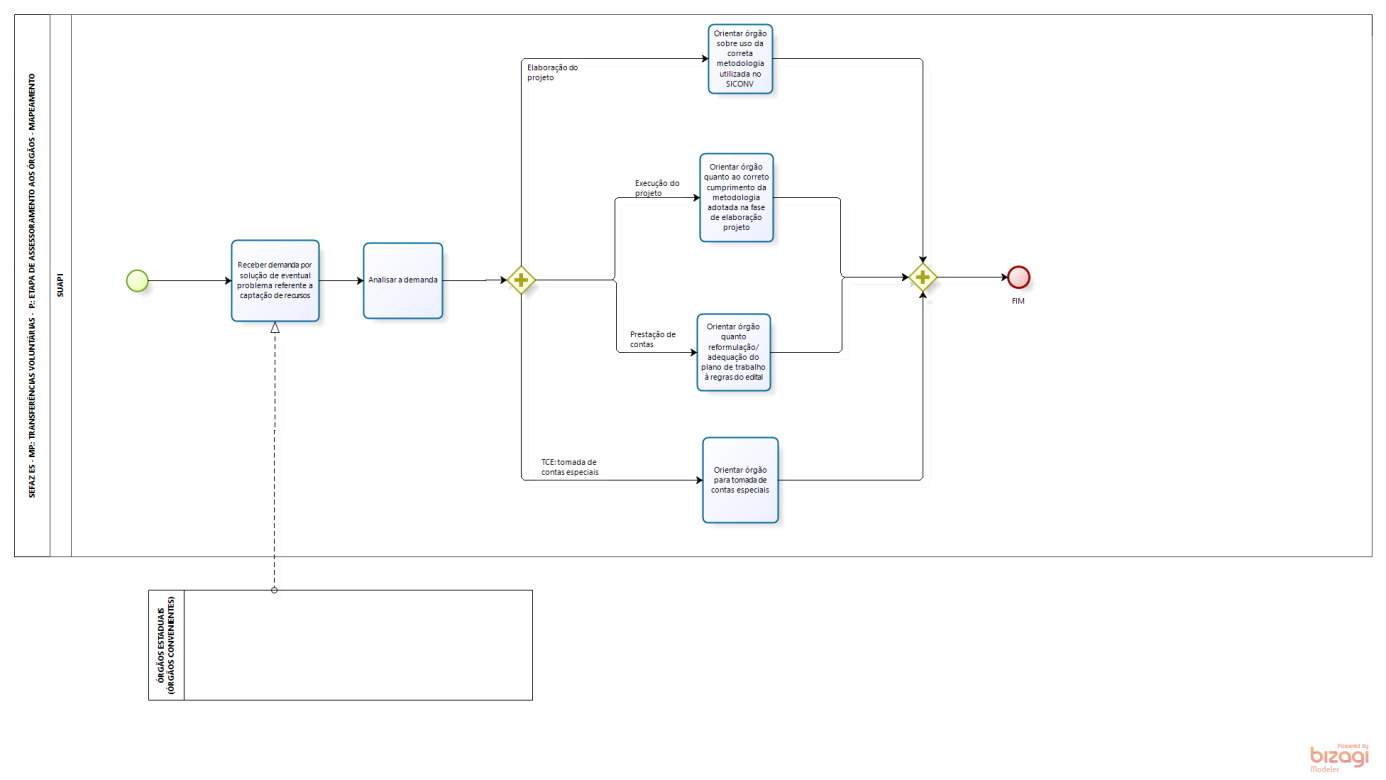 Diretrizes Gerais.Receber dos órgãos estaduais, municipais e organizações da sociedade civil, enquanto convenentes, demanda para solução de eventual problema referente a captação de recursos de transferência voluntária federal.Prestar orientações sobre estruturação de processos organizacionais, tendo como foco a melhoria da captação de recursos e execução dos contratos de convênios federais.Prestar orientações sobre a elaboração de projetos alinhados ao SICONV  Tema:Transferências Voluntárias - Convênios - Assessoramento aos ÓrgãosTransferências Voluntárias - Convênios - Assessoramento aos ÓrgãosTransferências Voluntárias - Convênios - Assessoramento aos ÓrgãosEmitente:Secretaria de Estado da Fazenda – SEFAZSecretaria de Estado da Fazenda – SEFAZSecretaria de Estado da Fazenda – SEFAZSistemaSistema FinanceiroSistema FinanceiroCódigo: SFIVersão:1Aprovação: Portaria nº 41-S/2018	Vigência: 31/05/2018OBJETIVOABRANGÊNCIAFUNDAMENTAÇÃO LEGALSIGLASUNIDADES FUNCIONAIS ENVOLVIDASPROCEDIMENTOSASSINATURASEQUIPE DE ELABORAÇÃOEQUIPE DE ELABORAÇÃOMaria Elizabeth Pitanga Costa SeccadioSubgerente da SUDOR Marta Gonçalves AchiaméSupervisor de Área FazendáriaEduardo Pereira de Carvalho Supervisor de Área FazendáriaEliane Canal Leite da SilvaCoordenadora de ProjetosAPROVAÇÃO: APROVAÇÃO: Bruno FunchalSecretário de Estado da FazendaAprovado em 30/05/2018